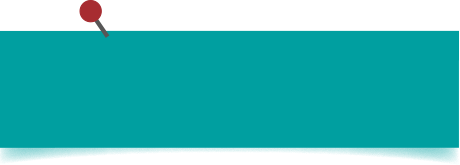 Generel introduktionVi befinder os på KE-skole og møder følgende aktører:Jørgen Degn er en erfaren lærer ved KE-skole.Jette Petersen er en erfaren TR. Nina Bang er skoleleder. Hun har været leder på KE-skole i 3 år.Mads Winslev er forholdsvis nyansat HR-konsulent.Gruppens øvrige medlemmer er observatører.Jørgen er indkaldt til en tjenstlig samtale, fordi ledelsen har observeret uregelmæssigheder i hans tidsregistrering. I får alle udleveret den indkaldelse, der er sendt til Jørgen Degn.
Jette skal være bisidder ved den tjenstlige samtale. Inden den tjenstlige samtale taler Jørgen og Jette sammen og Jørgen forklarer sin side af sagen, ud fra det han ved.På samme måder taler Nina og Mads sammen inden samtalen. De taler sammen i 10 minutter.Selve samtalen tager 20- 25 minutter.Casen er tænkt som en læringsøvelse og I skal ikke gå så meget op i detaljerne.I skal således ikke gå op i, om arbejdstidsproblematikkerne er helt realistiske og om det kunne foregå således i virkeligheden. Bemærk, at det ikke er et forhandlingsspil.I må gerne tænke på, om der er noget, der kan anfægtes i parternes adfærd.
Det er også vigtigt at tænke over, hvordan særligt TR griber sin rolle an. 
I skal ikke fortælle hinanden om den rolle, I har – bare spille den. Der er ikke noget rigtigt og forkert og I fortolker selv jeres rolle indenfor den introduktion, som I får. I må gerne reflektere over nogle af de emner, vi talte om lige før casen.
Efter samtalen samler I op i grupperne, hvordan I oplevede samtalen. Vi taler også videre om det i plenumDer samles op i grupperne:Hvad gjorde de forskellige aktører godt/dårligt?Var der noget særligt, der fik stemningen i rummet til at ændre sig eller 
skubbede til deltagernes opfattelse?Hvad kunne man have gjort for at forebygge at man skulle holde en tjenstlig samtale?Hvordan kunne man have undgået situationen?